ACAP Core and Chapter Sponsorship Commitment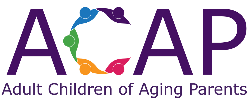 I/We wish to support the ACAP _____________________chapter initiative!Sponsorship Category□ Core Sponsor – $1,000 per year with 5-year commitment (renewable)□ Chapter Sponsor – $2,500 or more, no additional commitment (renewable)	Sponsorship amount $_________Contributor Type□ Business, Agency, Organization     □ Community Foundation     □ Individual         Sponsor Name (Business/Agency/Organization/Foundation/Individual): 	______________________________________________________________________________Name & title of person authorizing sponsorship	______________________________________________________________________________	______________________________________________________________________________Email address  _______________________________________________________________________Phone  _____________________________________________________________________________	Mailing address  ______________________________________________________________________City/State/Zip  ______________________________________________________________________Organization Web URL  _______________________________________________________________Authorized signature _________________________________________________________________Printed Name & Title _________________________________________________________________Date  ______________________________________________________________________________Please make checks payable to ACAPcommunity        		Or transfer funds:Mail to:  PO Box 8278, Morganton, NC  28680 		      Truist Bank						                      Routing #053101121							                 Account #0005108707749Thank you for your support of ACAP!